Determining the density of CO2 							Riley RifkinMethods and Materials: Begin the experiment by collecting these materials:  1 Alka-Seltzer tablet, 1 rubber tubing, 1 50 ml graduated cylinder, 1 test tube, 2 rubber stoppers, 250 ml Erlenmeyer flask, 1000 ml beaker, and 1 scale. Once materials are collected, ensure eye protection by wearing safety goggles. Start by splitting Alka-Seltzer tablet in half and setting aside in a safe place. Then connect rubber tubing to rubber stopper. Fill 250 ml Erlenmeyer flask with about 50 ml of water. Put 700 ml of water into 1000 ml beaker. Use scale to weigh test tube with rubber stopper in place to get an accurate mass of test tube with air trapped inside. Continue to use the scale and weigh test tube with water filled to the top with rubber stopper in place to get an accurate mass of test tube with water. Next use 50 ml graduated cylinder to carefully pour into the test tube. Once test tube is completely filled, subtract the amount of water left in the graduated cylinder from the initial 50 ml. Approximately 21.5 ml should be in test tube.  Place the filled test tube upside down in the 1000 ml beaker using speed to prevent any air from immersing itself in the test tube. Use fingers to insert rubber tubing underwater into the test tube. Put ½ of Alka-Seltzer tablet into 50 ml of water in the 250 ml Erlenmeyer flask and put rubber stopper with rubber tube attached in place. Water will be displaced from the test tube and CO2 will fill inside (Figure 1). Put a rubber stopper in bottom of test tube once all water is out. Weigh test tube with CO2. The mass of the CO2 can then be determined by taking the mass of test tube with CO2 and subtracting the mass of test tube when previously filled with only air (Table 1). This is the mass of the CO2 created. Volume can be found by how much water the test tube was filled with before it displaced the liquid and filled with gas. Divide mass by volume to find density and record results (Table 2) along with the percent error (Table 3). 
 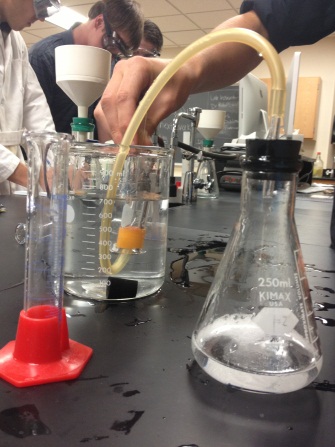 Results:Table 1: Calculating Mass To calculate mass of CO2 subtract the test tube mass with air from the test tube mass with CO2. Sample: (23.196 g - 23.151 g) mass = 0.045 gTable 2: Calculating DensityTo calculate density use the equation d = m / v. Sample: (d = 0.045 g / 21.5 ml) d = 00.209 g/mlTable 3: Percent Error To calculate percent error use the equation lApproximate Value - Exact Valuel / lExact Valuel x100. Sample: (l2.09 g/l -1.965 g/ll / l1.965 g/ll x100) Percent Error = 6.361%The mass was calculated by subtracting the test tube without CO2 from the test tube filled with CO2. Because the gas (CO2 ) was contained in a test tube with no markings, a graduated cylinder with milliliters was used to fill the test tube to its determined volume of 21.5 ml. Only having one trial of this experiment limits the capability to view variability and different trends in the data.Test tube mass w/ air (g)Test tube mass with water (g)Test tube mass with CO2 (g)23.151 g44.757 g23.196 gMass (g)Volume (ml)Density (g/ml)0.045 g21.5 ml0.00209 g/mlKnown density of CO2 (g/l)Discovered density of CO2 (g/l)Percent Error (%)1.965 g/l2.09 g/l6.361%